ARMENIA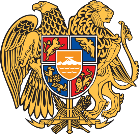 January 19, 202137th Session of the UPR Working GroupReview of Saint Kits and NevisDelivered by Mrs. Zoya Stepanyan, Second Secretary, Permanent Mission of ArmeniaMadam President,We welcome the delegation of Saint Kits and Nevis and wish successful review.We took note of the reports presented for this review. As Saint Kits and Nevis consolidates its polices for economic development and poverty eradication, we encourage to double the efforts for protection of vulnerable groups, especially children. We welcome the reforms in the area of juvenile system and express sincere hope that they will bring about substantial changes. Armenia would also like to note the need to take decisive steps in the area of violence against children. We welcome the ratification of the Convention on the Rights of People with Disabilities.  Aa a staunch supporter of the universalization of the Convention on the Prevention and Punishment of the Crime of Genocide, we would like to reiterate our recommendation from the previous session to sign and ratify this important international instrument. I thank you. 